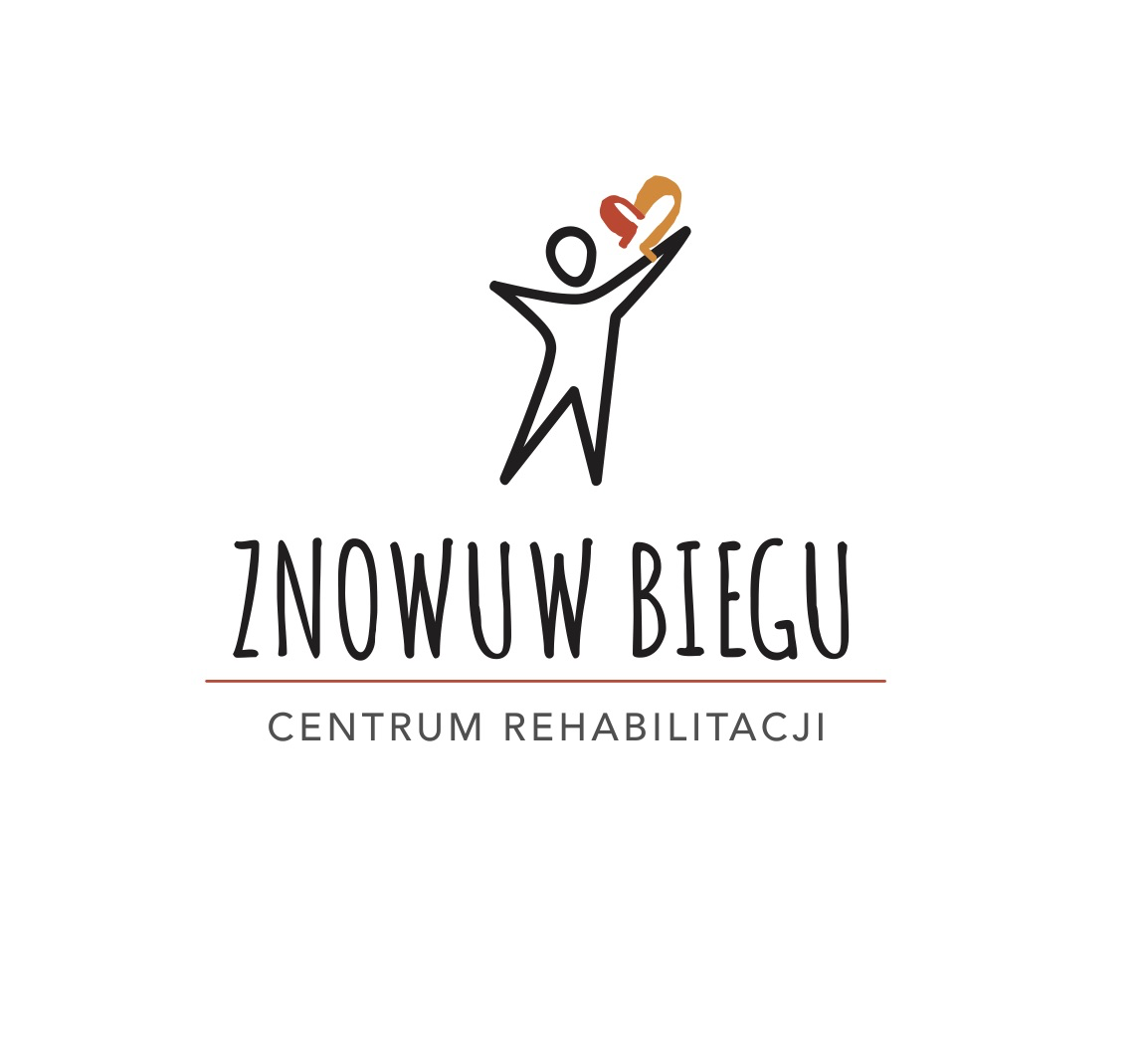 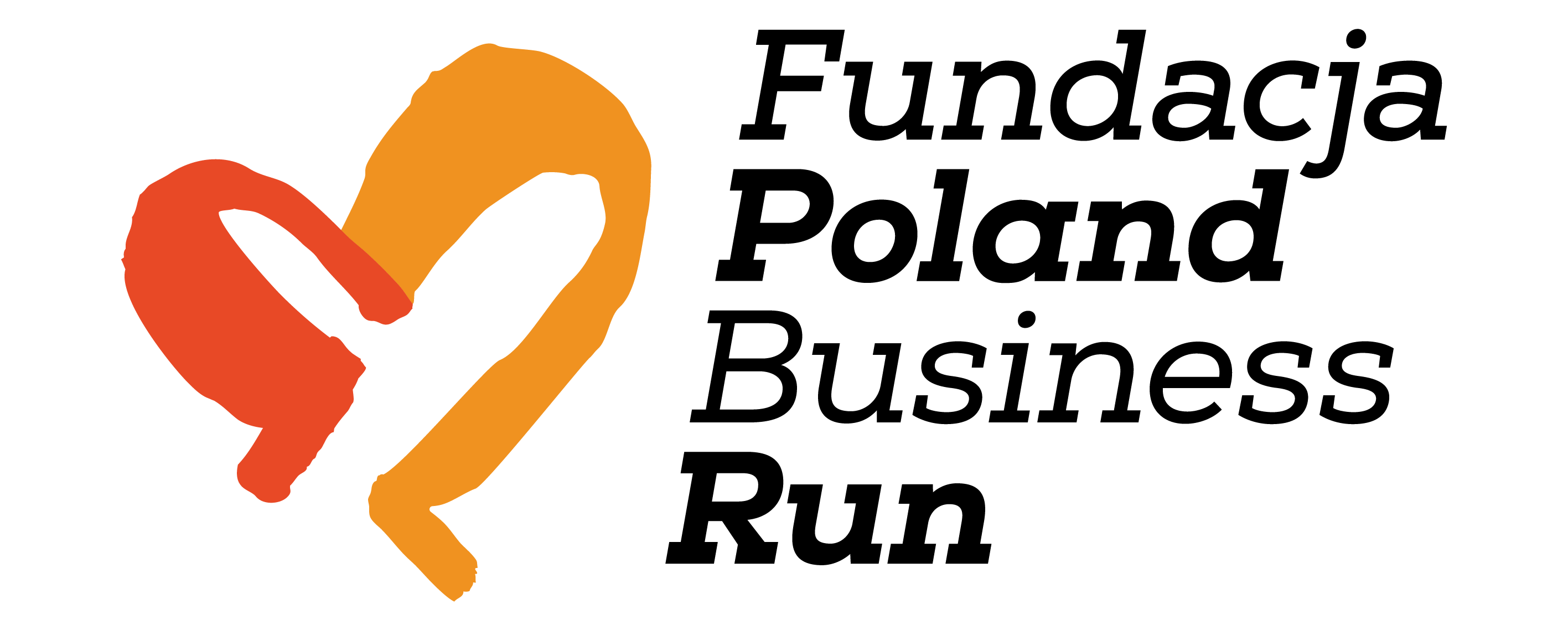 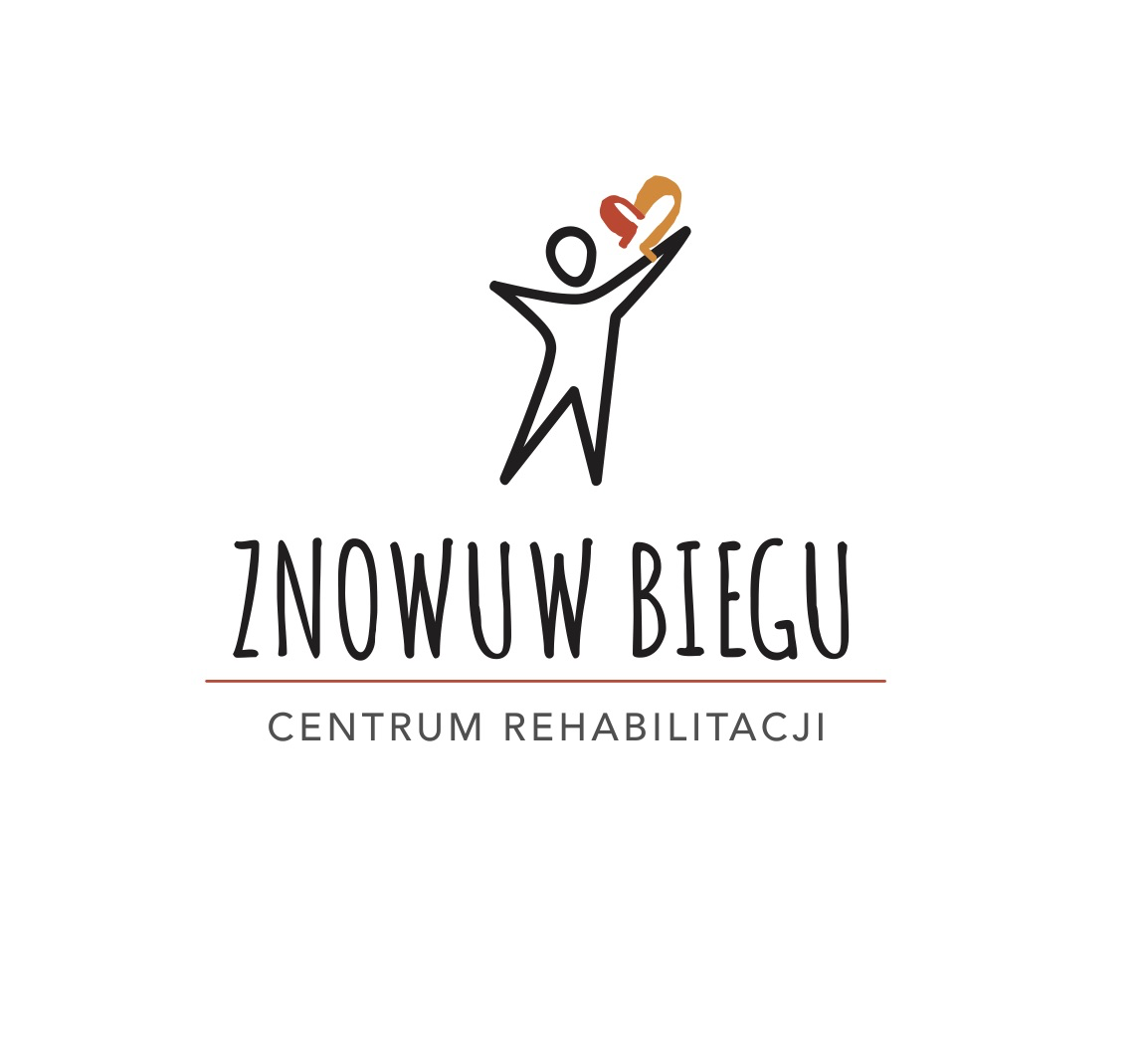 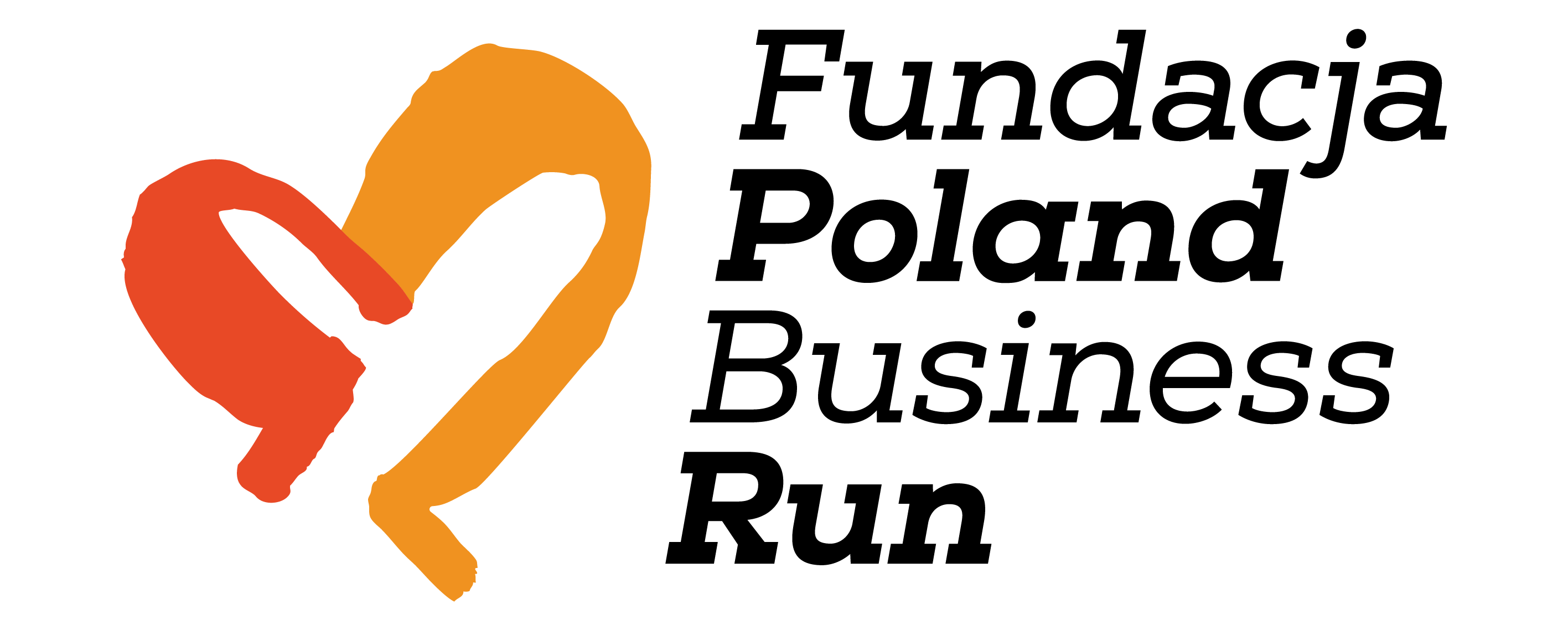 ……………………………………..(miejscowość i data)FORMULARZ ZGŁOSZENIOWYBASE CAMP – obóz nauki chodu Kraków, 15-18.09.2022r. (PROSIMY O WYPEŁNIENIE DRUKOWANYMI LITERAMI)1. Dane Beneficjenta (dane osoby pełnoletniej, lub w przypadku osoby niepełnoletniej - dane opiekuna prawnego):* Nie wypełnienie pola kontaktowego  we wniosku skutkuje odrzuceniem wniosku z powodu braku możliwości kontaktu z wnioskodawcą.2. Dane Beneficjenta niepełnoletniego (jeśli dotyczy):3. Przyczyna niepełnosprawności (tj. od kiedy istnieje niepełnosprawność, z jakiego powodu powstała niepełnosprawność, poziom amputacji kończyny lub rodzaj niepełnosprawności):4. W jaki sposób poruszasz się na co dzień? Na wózku O kulachO jednej kuliW pomieszczeniu bez kul, na zewnątrz z pomocą kulInaczej (opisz jak…………………………………………………….)5. Dystans możliwy do samodzielnego pokonania na zewnątrz z protezą o kulach:Mniej niż 200 m200m -500 m500m – 2 kmPowyżej 2 km. 6. Co chciałbyś/chciałabyś poprawić w swoim sposobie poruszania się o protezie?7. Skąd dowiedziałeś się o możliwości złożenia wniosku do Fundacji?z mediów społecznościowych (np. Facebook) z portalu internetowegoz radiaz telewizji od znajomegood pracowników Fundacji Centrum Rehabilitacji Znowu w Bieguod pracownika ośrodka społecznego (jakiego?).............................................................................................................................................inne, jakie?………………………………………………………………………………..…………………………………………8. Czy do tej pory korzystałeś/korzystałaś z dodatkowych rehabilitacji ( rehabilitacja domowa, rehabilitacja ambulatoryjna,  pobyt w sanatorium, płatne turnusy rehabilitacyjne)? 9.  Opisz po krótce swoje aktualne dolegliwości bólowe:                                                                                                     …………...................................................(data i podpis składającego wniosek)Oświadczenie o wyrażeniu zgody na przetwarzanie danych osobowych.Wyrażam zgodę na przetwarzanie moich danych osobowych w tym szczególnych kategorii danych osobowych dotyczących stanu mojego zdrowia i historii choroby, podanych w Formularzu zgłoszeniowym przez:Fundację Centrum Rehabilitacji Znowu w Biegu, z siedzibą w Krakowie (30-408), ul. Odrzańska 13 / 2, KRS 0000749510,w celu i w zakresie niezbędnym do  otrzymania wsparcia, a następnie w celu możliwości zorganizowania przez Fundację Centrum Rehabilitacji Znowu w Biegu zajęć rehabilitacyjnych, możliwości udzielania pomocy psychologicznej lub korzystania z konsultacji medycznych u specjalistów  Fundacji z dziedzin ortopedii, podologii, fizjoterapii.Jednocześnie oświadczam, że zostałam/zostałem poinformowana/y, że w przypadku otrzymania wsparcia, moje dane osobowe będą przekazywane osobom i podmiotom trzecim, czyli grantodawcy (State Street Foundation), potencjalnym darczyńcom, sponsorom, mediom, podmiotom leczniczym w celach: informacyjnych, promocji i marketingu wydarzenia, realizacji pomocy wskazanej w formularzu zgłoszeniowym.……………………………………………………………………………….(data i podpis składającego oświadczenie)Wyrażam zgodę na przetwarzanie moich danych osobowych w zakresie wizerunku, w celu udostępniania zdjęć i materiałów audio-video, w ramach działalności promocyjnej, informacyjnej oraz marketingowej Fundacji Centrum Rehabilitacji Znowu w Biegu. Zgoda jest dobrowolna i może być w każdej chwili wycofana. ……………………………………………………………………………….(data i podpis składającego oświadczenie)Oświadczam, że zapoznałem się z obowiązkiem informacyjnym, wynikającym z art. 13 RODO, udostępnionym mi przez Fundację Centrum Rehabilitacji Znowu w Biegu.……………………………………………………………………………….(data i podpis składającego oświadczenie)Załączniki do wniosku:
(proszę zaznaczyć)   ☐    Dokumentacja medyczna *wymagane do rozpatrzenia formularzaIMIĘ I NAZWISKO:                                                                                                                                                   ADRES:                                                                                                                                                                       WOJEWÓDZTWO / POWIAT:                                                                                                                                 PESEL:                                                                                                                                                                        TELEFON KONTAKTOWY*:                                                                                                                                     E-MAIL*:                                                                                                                                                                    IMIĘ I NAZWISKO:                                                                                                                                                   ADRES:                                                                                                                                                                       WOJEWÓDZTWO / POWIAT:                                                                                                                                 PESEL:                                                           	                                                DATA URODZENIA: 	                                                 ☐Kserokopia orzeczenia o stopniu niepełnosprawności*